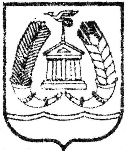 АДМИНИСТРАЦИЯ ГАТЧИНСКОГО МУНИЦИПАЛЬНОГО РАЙОНАЛЕНИНГРАДСКОЙ ОБЛАСТИМБОУ «СУСАНИНСКАЯ СРЕДНЯЯ ОБЩЕОБРАЗОВАТЕЛЬНАЯ ШКОЛА»П Р И К А З    	    01 июня 2020 г.                         п. Сусанино                              № 165О ПОДГОТОВКЕ К ГОСУДАРСТВЕННОЙ ИТОГОВОЙ АТТЕСТАЦИИ В соответствии с постановлением Правительства Ленинградской области от 11 мая 2020 года №277 «О мерах по предотвращению распространения новой короновирусной инфекции (COVID-19 на территории Ленинградской области»; рекомендациями Комитета общего и профессионального образования (Письмо Комитета общего и профессионального образования от 30 апреля 2020 года № 19-9399/2020); распоряжение КО ГМР № 04-20-196/20 от 08.05.2020 «О подготовке к государственной итоговой аттестации» и распоряжение КО ГМР № 04-20-197/20 от 12.05.2020 «Об организации деятельности муниципальных учреждений, подведомственных Комитету образования Гатчинского муниципального района»п р и к а з ы в а ю:Организовать с 08 июня 2020 года по 30 июня 2020 года (включительно) очные консультации для выпускников 11 класса согласно приложению к приказу 1, в части подготовки к единому государственному экзамену (ЕГЭ) с соблюдением следующих требований: численность группы обучающихся не более 15 человек;расстановка посадочных мест в кабинете физики №28 с соблюдение дистанции не менее двух метров между участниками консультаций;проведение дезинфекционных мероприятий в целях профилактики заболеваний, вызываемых новой коронавирусной инфекцией (COVID-19), и термометрии;наличие средств индивидуальной защиты органов дыхания (гигиенические маски, повязки, респираторы).Обеспечить вручение аттестатов об основном и среднем образовании в индивидуальном порядке (без проведения массовых мероприятий).Контроль исполнения приказа возложить на Лысикову С.В., заместителя директора по УВР.                                       Директор:                                              Вахрина Е.Ю.  С приказом ознакомлены:                                   Приложение 1График проведения очных консультаций по подготовке к ЕГЭ для обучающихся 11 классаДата ознакомленияФ.И.О. учителяподписьСеменова Е.О.Зайцева Е.В.Пискарева А.В.Картунен Е.А.Лапиков А.М.Лысикова С.В.Пискарева А.В.ДатапредметВремя проведенияСписок обучающихсяУчитель08.06.20, 15.06.20, 22.06.20, 29.06.20(понедельник)Русский язык9.00-10.40 (с перерывом в 15 минут) 10 чел. (11 класс по выбору)Семенова Е.О.08.06.20, 15.06.20, 22.06.20(понедельник)Математика профиль11.00-12.40 (с перерывом в 15 минут)Шамина О.Полонский А.Подмогина Д.Пискарева А.В.09.06.20, 16.06.20, 23.06.20, 30.06.20(вторник)Биология 9.00-10.40 (с перерывом в 15 минут)Иванова Е. Краснодубец А.Шамина О.Полонский А.Подмогина Д.Шашкова Д.Шумилова Ю.Тадинен Н.Зайцева Е.В.10.06.20, 17.06.20, 24.06.20 (среда)Математика профиль9.00-10.40 (с перерывом в 15 минут)Шамина О.Полонский А.Подмогина Д.Пискарева А.В.18.06.20, 25.06.20 (четверг)Обществознание 9.00-10.40 (с перерывом в 15 минут)Иванова Е.Кулматова Л.Полонский А.Шумилова Ю.Лапиков А.М.11.06.20 (четверг)Русский язык9.00-10.40 (с перерывом в 15 минут)10 чел. (11 класс по выбору)Семенова Е.О.19.06.20, 26.06.20 (пятница)Русский язык9.00-10.40 (с перерывом в 15 минут)10 чел. (11 класс по выбору)Семенова Е.О.